Basic Payment Scheme Greening Rules – ReminderCrop Diversification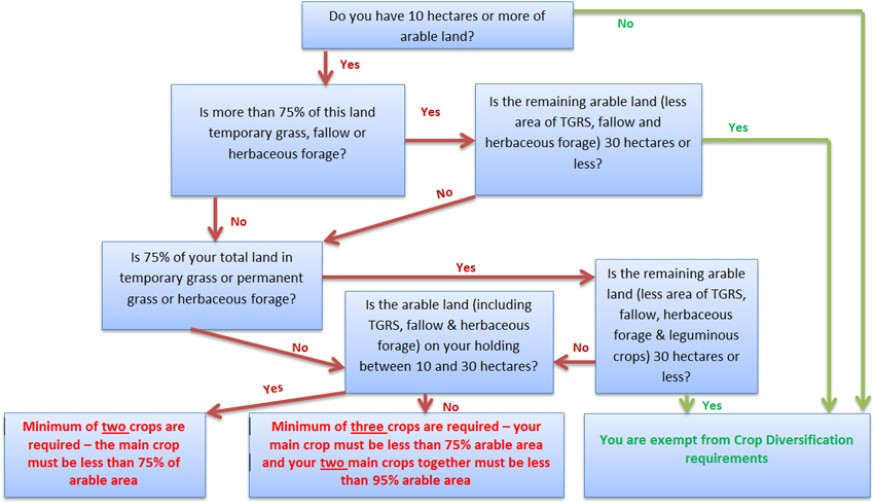 Ecological Focus Areas (EFA’s)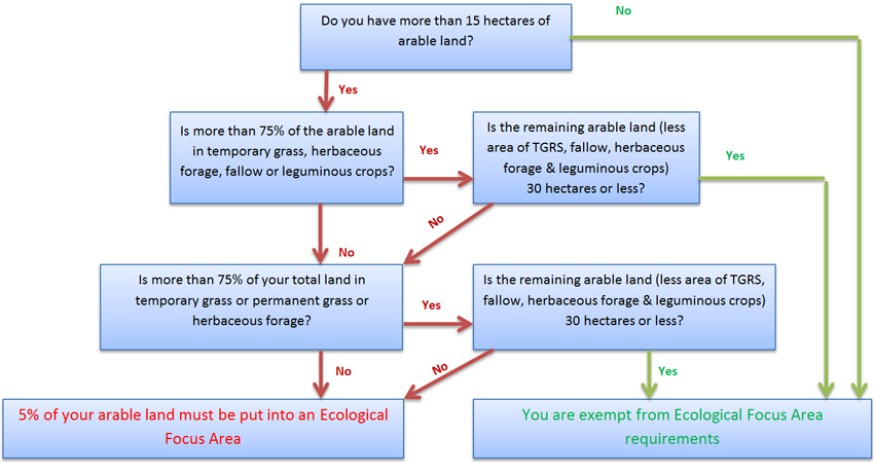 Arable land includes:Arable CroppingTemporary GrasslandFallow & Field Margins/buffer StripsAreas in Agri Env Scheme that were previously arable e.g. beetle banksEFA = 5% of total Arable landOptions for EFA requirementsWeightingMain PointsFallow1.0Exclusion 15th Jan -  15th JulyExclusion 15th Jan -  15th JulyGrass Margins1.5Exclusion 1st Jan – 31st DecExclusion 1st Jan – 31st DecBuffer strips1.5Exclusion 1st Jan – 31st DecExclusion 1st Jan – 31st DecNitrogen Fixing Crops0.7Sow N Fixing crops (at least 2)Sow N Fixing crops (at least 2)Catch Crops0.3Undersow a Cereal CropUndersow a Cereal CropGreen Cover Crops0.3Sow a Cover crop before 1st OctSow a Cover crop before 1st Oct